__________________________________________Потпис кандидата и датум подношења пријаве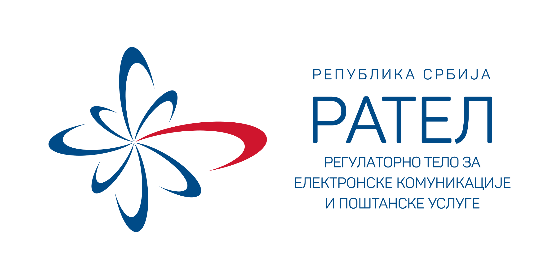 П Р И Ј А В АН АК О Н К У Р СРадно место на које кандидат конкуришеРадно место на које кандидат конкуришеЛИЧНИ  ПОДАЦИЛИЧНИ  ПОДАЦИЛИЧНИ  ПОДАЦИЛИЧНИ  ПОДАЦИИме и презимеИме и презимеЈМБГ, датум и место рођењаЈМБГ, датум и место рођењаАдреса и место становањаАдреса и место становањаКонтакт телефонКонтакт телефонe-mail адресаe-mail адресаПОДАЦИ О ОБРАЗОВАЊУПОДАЦИ О ОБРАЗОВАЊУПОДАЦИ О ОБРАЗОВАЊУПОДАЦИ О ОБРАЗОВАЊУНазив школе/факултетаНазив школе/факултетаСтручна спрема односно ниво образовањаСтручна спрема односно ниво образовањаГодина уписа/завршеткаГодина уписа/завршеткаСтечено звањеСтечено звањеСТРУЧНА ОСПОСОБЉЕНОСТ, ЗНАЊЕ И ВЕШТИНЕСТРУЧНА ОСПОСОБЉЕНОСТ, ЗНАЊЕ И ВЕШТИНЕСТРУЧНА ОСПОСОБЉЕНОСТ, ЗНАЊЕ И ВЕШТИНЕСТРУЧНА ОСПОСОБЉЕНОСТ, ЗНАЊЕ И ВЕШТИНЕРадно искуство у струци (укупно)Радно искуство у струци (укупно)Подаци о стручном оспособљавању, усавршавању и посебним областима знања и вештина (обука, сертификат, курсеви и др.)Подаци о стручном оспособљавању, усавршавању и посебним областима знања и вештина (обука, сертификат, курсеви и др.)ПРИЛОЖЕНА ДОКУМЕНТАЦИЈА (заокружити)ПРИЛОЖЕНА ДОКУМЕНТАЦИЈА (заокружити)ПРИЛОЖЕНА ДОКУМЕНТАЦИЈА (заокружити)ПРИЛОЖЕНА ДОКУМЕНТАЦИЈА (заокружити)1.уверење о држављанствууверење о држављанствууверење о држављанству2.извод из матичне књиге рођенихизвод из матичне књиге рођенихизвод из матичне књиге рођених3.диплома (уверење) о стручној спреми односно нивоу образовањадиплома (уверење) о стручној спреми односно нивоу образовањадиплома (уверење) о стручној спреми односно нивоу образовања4.докази о радном искуству - исправе којима се доказује дужина и врста радног искуства у струци (потврде, решења, уговори или други акти из којих се види на којим пословима, са којом стручном спремом и у ком временском периоду је стечено радно искуство)докази о радном искуству - исправе којима се доказује дужина и врста радног искуства у струци (потврде, решења, уговори или други акти из којих се види на којим пословима, са којом стручном спремом и у ком временском периоду је стечено радно искуство)докази о радном искуству - исправе којима се доказује дужина и врста радног искуства у струци (потврде, решења, уговори или други акти из којих се види на којим пословима, са којом стручном спремом и у ком временском периоду је стечено радно искуство)5.доказ да кандидат није под истрагом, да се против њега не води кривични поступак, односно да против њега није подигнута оптужница доказ да кандидат није под истрагом, да се против њега не води кривични поступак, односно да против њега није подигнута оптужница доказ да кандидат није под истрагом, да се против њега не води кривични поступак, односно да против њега није подигнута оптужница 6.пропратно/мотивационо писмо и биографија – CV уз навођење података о испуњености и других услова из конкурсапропратно/мотивационо писмо и биографија – CV уз навођење података о испуњености и других услова из конкурсапропратно/мотивационо писмо и биографија – CV уз навођење података о испуњености и других услова из конкурса7.уверење о положеном стручном испиту уверење о положеном стручном испиту уверење о положеном стручном испиту 8.доказ о знању енглеског језика у траженом нивоу (диплома/уверење/сертификат) доказ о знању енглеског језика у траженом нивоу (диплома/уверење/сертификат) доказ о знању енглеског језика у траженом нивоу (диплома/уверење/сертификат) 9. доказ о познавању рада на рачунару у траженом нивоу (сертификат) доказ о познавању рада на рачунару у траженом нивоу (сертификат) доказ о познавању рада на рачунару у траженом нивоу (сертификат) Изјављујем да сам упознат/а сам са Обавештењем о обради личних података/Сагласност за обраду личних података.Изјављујем да сам упознат/а сам са Обавештењем о обради личних података/Сагласност за обраду личних података.Изјављујем да сам упознат/а сам са Обавештењем о обради личних података/Сагласност за обраду личних података.Изјављујем да сам упознат/а сам са Обавештењем о обради личних података/Сагласност за обраду личних података.